Termo de Opção e Compromisso de Responsabilidade 	Pelo presente, eu ________________________________________________, exercendo o cargo de _____________________________________________________, lotado(a) no(a) ______________________________________________________, venho manifestar minha opção por viajar em veículo/condução de minha propriedade/fretado, no período de _____/_____/_____ a _____/_____/_____, trajeto de (origem/destino/retorno) ________________________________________________, por minha livre e espontânea vontade, objetivando comodidade, dispensando, assim, a passagem ou o veículo da instituição.Assumo, pelo presente, total e integral responsabilidade por quaisquer ocorrências, acidentes de trânsito ou quaisquer outros, caso venham a acontecer, ficando a Universidade Federal de Goiás totalmente isenta de quaisquer pagamentos, ônus ou responsabilidades por possíveis danos materiais durante a viagem. Comprovarei as despesas com alimentação, hospedagem ou abastecimento com Nota ou Cupom Fiscal nominal ao proposto, referente a todos os dias do afastamento inclusive o primeiro e o último dia na cidade de destino (local da missão), até 5 (cinco) dias após o término da viagem.Catalão, ______ de _______________________ de 20___.____________________________________Assinatura do Proposto/MatrículaVisto:___________________________    (Chefe imediato/Proponente)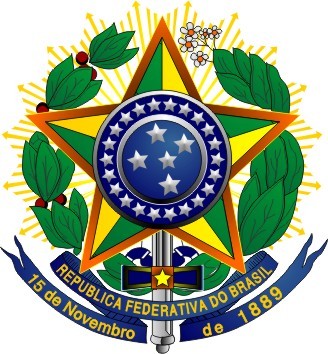 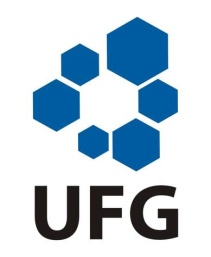 MINISTÉRIO DA EDUCAÇÃOUNIVERSIDADE FEDERAL DE GOIÁSREGIONAL CATALÃOSETOR DE DIÁRIAS E PASSAGENS